 23 декабря 2015 года                             № 15                                                пос. Шарнут                                                                                       «Об образовании  Консультативного  Совета по межнациональным и межконфессиональным отношениям при Главе  Шарнутовского  сельского муниципального образования Республики Калмыкия, Главе администрации Шарнутовского  сельского муниципального образования Республики Калмыкия»
              В соответствии с Федеральными законами № 284-ФЗ от 22 октября 2013 года «О внесении изменений в отдельные законодательные акты Российской Федерации в части определения полномочий и ответственности органов государственной власти субъектов Российской Федерации, органов местного самоуправления и их должностных лиц в сфере межнациональных отношений», от 06.10.2003 № 131-ФЗ «Об общих принципах организации местного самоуправления в Российской Федерации», руководствуясь Уставом  Шарнутовского сельского муниципального образования Республики КалмыкияПОСТАНОВЛЯЕТ:Образовать Консультативный Совет по межнациональным и межконфессиональным отношениям при Главе администрации  Шарнутовского сельского муниципального образования Республики Калмыкия. Утвердить Положение о Консультативном Совете по межнациональным и межконфессиональным отношениям при Главе администрации  Шарнутовского сельского муниципального образования Республики Калмыкия (приложение 1) и его персональный состав (приложение 2), состав в районный консультативный совет при Главе администрации Сарпинского муниципального образования Республики Калмыкия (приложение 3).       3.  Настоящее постановление вступает в силу после его официального обнародования на информационных стендах  администрации  Шарнутовского сельского муниципального образования Республики Калмыкия.        4 .Контроль исполнения данного постановления оставляю за собой.  Глава  Шарнутовского   сельского муниципального образования  Республики Калмыкия  Глава  администрации Шарнутовского  сельского муниципального образования  Республики Калмыкия:                                     ___________    Лиджиев В.П. Приложение №1                                                                                      к постановлению                                                                                       Главы  Шарнутовского СМО РК                                                                                      Главы  администрации Шарнутовского                                                                                       СМО РК  № 15 от 23.12.2015 гПОЛОЖЕНИЕ
о  Консультативном Совете по межнациональным и межконфессиональным отношениям при главе Шарнутовского  сельского муниципального образования Республики Калмыкия, главе администрации  Шарнутовского  сельского муниципального образования Республики Калмыкия
1. Общие положения1.1. Консультативный Совет по межнациональным и межконфессиональным отношениям при Главе администрации  Шарнутовского СМО РК (далее – Совет) является постоянно действующим органом, образованным в целях обеспечения взаимодействия органов местного самоуправления  администрации Шарнутовского  СМО РК с национально-культурными объединениями, осуществляющими свою деятельность на территории  администрации Шарнутовского  СМО РК, укрепления межнационального и межконфессионального согласия, сохранения и развития культуры народов Российской Федерации, проживающих на территории  администрации Шарнутовского  СМО РК, разработки и реализации мер, направленных на социальную и культурную адаптацию мигрантов и профилактику межнациональных (межэтнических) конфликтов.
1.2. В своей деятельности Совет руководствуется принципами и нормами международного права, международными договорами Российской Федерации, Конституцией Российской Федерации, федеральными конституционными законами, федеральными законами, указами и распоряжениями Президента Российской Федерации, распоряжениями и постановлениями Правительства Российской Федерации, законами Республики Калмыкия, постановлениями Правительства Республики Калмыкия, Уставом  Шарнутовского  СМО РК и иными муниципальными правовыми актами  Шарнутовского  СМО РК, а также настоящим Положением.2. Цели и задачи Совета2.1. Целью деятельности Совета является совместное рассмотрение вопросов, связанных с реализацией государственной национальной политики Российской Федерации в  Шарнутовском  СМО РК.2.2.Основными задачами Совета являются:1) обеспечение взаимодействия национально-культурных автономий и объединений, укрепление связей между ними; 2) содействие в определении основных направлений деятельности органов местного самоуправления  Шарнутовского СМО РК в сфере национально-культурных отношений;
         3) участие в разработке и реализации национально-культурных программ и мероприятий, реализуемых в  Шарнутовском  СМО РК;         4) содействие укреплению межнационального и межконфессионального согласия, взаимопонимания, мира и толерантности в многонациональном сообществе  Шарнутовского  СМО РК;5) содействие сохранении и развитии языков и культуры народов Российской Федерации, проживающих на территории  Шарнутовского  СМО РК;
         6) участие в разработке и реализации мер, направленных на социальную и культурную адаптацию мигрантов и профилактику межнациональных (межэтнических) конфликтов;
         7) участие в разработке мер, направленных на профилактику межнациональных (межэтнических) конфликтов;         8) Совет, в соответствии с возложенными на него задачами, может создавать из числа своих членов, а также из числа привлеченных к его работе специалистов, не входящих в состав Совета, постоянные и временные комиссии (рабочие группы).
Руководители комиссий (рабочих групп) и их состав определяются председателем Совета.3. Функции СоветаСовет осуществляет следующие функции:1) участвует в подготовке и разработке рекомендаций и предложений органам местного самоуправления  администрации Шарнутовского  СМО РК, национально-культурным объединениям, по совершенствованию национально-культурных отношений;
           2) осуществляет мониторинг состояния межнациональных отношений, деятельности религиозных организаций и общественных объединений, созданных по национальному признаку и осуществляющих свою деятельность на территории  Шарнутовскогоо  СМО РК; 
           3) принимает участие в обсуждении проектов муниципальных правовых актов  Шарнутовского  СМО РК, затрагивающих межнациональные и межконфессиональные отношения;
          4) анализирует практику межнациональных отношений, поддерживает контакты с представителями национально-культурных объединений, осуществляющих свою деятельность на территории  Шарнутовского  СМО РК;5) участвует в организации совещаний, круглых столов, конференций по вопросам межнациональных отношений;6) при возникновении на территории  Шарнутовского  СМО РК конфликтных ситуаций на национальной или религиозной почве, приглашает участников конфликта на заседание Совета, разбирается в обстоятельствах сложившейся ситуации и ее причинах, проводит информационно-разъяснительную работу с участниками конфликта о мерах ответственности за нарушение законодательства в сфере межнациональных отношений, содействует участникам конфликта в поиске путей выхода из сложившейся ситуации и примирении, подготавливает рекомендации органам местного самоуправления   Шарнутовского  СМО РК по урегулированию конфликтов на национальной или религиозной почве, информирует население администрации Шарнутовского  СМО РК о мерах, принимаемых органами местного самоуправления по урегулированию данных конфликтов.4. Права СоветаДля осуществления своих функций Совет имеет право:запрашивать и получать, в установленном порядке, от органов и должностных лиц местного самоуправления  Шарнутовского  СМО РК необходимую информацию по вопросам, относящимся к компетенции Совета; обращаться за получением информации к национально-культурным объединениям, осуществляющим свою деятельность на территории Шарнутовского  СМО РК; 3) привлекать, в установленном законодательством порядке, к работе Совета специалистов и экспертов по вопросам межнациональных, межконфессиональных отношений, лидеров общественного мнения, общественных деятелей, политиков и т.д. 
        4) создавать рабочие группы из числа членов консультативного Совета и должностных лиц органов местного самоуправления  администрации Шарнутовского  СМО РК для подготовки рекомендаций и предложений, проведения экспертно-аналитической работы в пределах компетенции Совета.5. Состав Совета и организация его работы5.1. Состав Совета утверждается постановлением Главы Шарнутовского СМО РК, Главы администрации Шарнутовского  СМО РК. Членом Совета может быть гражданин Российской Федерации, достигший возраста не менее 18 лет, проживающий на территории  администрации Шарнутовского  СМО РК. Совет формируется в составе председателя Совета, заместителя председателя Совета, секретаря и членов Совета. Председателем Совета является Глава Шарнутовского СМО РК, Глава администрации Шарнутовского  СМО РК. 5.2. Члены Совета принимают участие в его работе на общественных началах.
          5.3. Председатель осуществляет общее руководство деятельностью Совета, определяет повестку дня и ведет заседание.5.4. Заместитель председателя Совета организует работу Совета и ведет заседания в отсутствие председателя Совета.5.5. Секретарь Совета ведет делопроизводство: - на основе решений Совета и предложений членов Совета формирует повестку для заседания Совета; - информирует членов Совета о дате, времени и месте проведения и повестке дня заседания Совета;
- обеспечивает во взаимодействии с членами Совета подготовку информационно-аналитических материалов к заседанию Совета;- осуществляет документационное обеспечение деятельности Совета.
          5.6. Совет осуществляет свою деятельность в соответствии с планом работы, утверждаемым Советом. Основной формой деятельности Совета являются заседания. Заседания Совета проводятся по мере необходимости, но не реже одно раза в полугодие.
          5.7. Заседание Совета правомочно, если на нем присутствует более половины членов Совета.
          5.8. Совет вправе приглашать на свои заседания представителей органов местного самоуправления, органов государственной власти, общественных и иных организаций, осуществляющих свою деятельность на территории  администрации Шарнутовского СМО РК.
          5.9. Приглашенные на заседание Совета имеют право принимать участие в обсуждении рассматриваемых вопросов.          5.10. Решения принимаются большинством голосов присутствующих на заседании членов Совета и оформляются протоколом.          5.11. В случае несогласия с принятым решением члены Совета имеют право изложить в письменном виде особое мнение по рассматриваемому вопросу, которое подлежит приобщению к протоколу заседания Совета.          5.12. Решения Совета носят рекомендательный характер.
          5.13. Обеспечение деятельности Совета осуществляется Главой Шарнутовского СМО РК, Главой администрации  Шарнутовского  СМО РК.                                                                         Приложение 2
                                                                         к постановлению Главы  Шарнутовского СМО РК                                                                         Главы  администрации Шарнутовского СМО РК                                                                                                                                                            № 15 от 23.12.2015 гПерсональный состав Консультативного Совета по межнациональным и межконфессиональным отношениям при Главе  Шарнутовского  сельского муниципального образования Республики Калмыкия,  Главе администрации  Шарнутовского  сельского муниципального образования Республики Калмыкия                                                                         Приложение 3
                                                                         к постановлению Главы  Шарнутовского СМО РК                                                                         Главы  администрации Шарнутовского СМО РК                                                                                                                                                            № 15 от 23.12.2015 гПерсональный состав Консультативного Совета по межнациональным и межконфессиональным отношениям при Главе Сарпинского районного муниципального образования Республики Калмыкия, Главе администрации  Сарпинского районного муниципального образования Республики КалмыкияПОСТАНОВЛЕНИЕ ГЛАВЫ АДМИНИСТРАЦИИ ШАРНУТОВСКОГО СЕЛЬСКОГО МУНИЦИПАЛЬНОГО ОБРАЗОВАНИЯ РЕСПУБЛИКИ КАЛМЫКИЯ 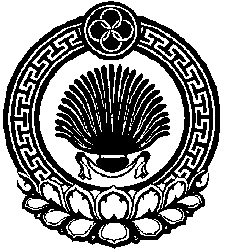 ХАЛЬМГ ТАНhЧИНШАРНУТ  СЕЛЕНАМУНИЦИПАЛЬН БУРДЭЦИН АДМИНИСТРАЦИН ТОЛhАЧИН ТОГТАВРПредседатель СоветаГлава Шарнутовского СМО РК, Глава администрации Шарнутовского СМО РКЛиджиев Василий Петрович Заместитель председателя СоветаПредседатель собрания депутатов Шарнутовского СМО РКЛевгеев Эдуард ГеоргиевичСекретарь СоветаБиблиотекарь Гришкеева Любовь ВикторовнаЧлены Советадепутат Собрания депутатов Шарнутовского СМО РКГагунский Владимир ЕвгеньевичЧлены СоветаСоциальный педагог  МКОУ «Шарнутовская СОШ им. Б.С. Санджарыкова»Лазарева Татьяна Анатольевна НиколаевнаГлава Шарнутовского СМО РК, Глава администрации Шарнутовского СМО РКЛиджиев Василий Петрович  Управляющий СПК «Степной»Гришкеев Владимир Николаевич